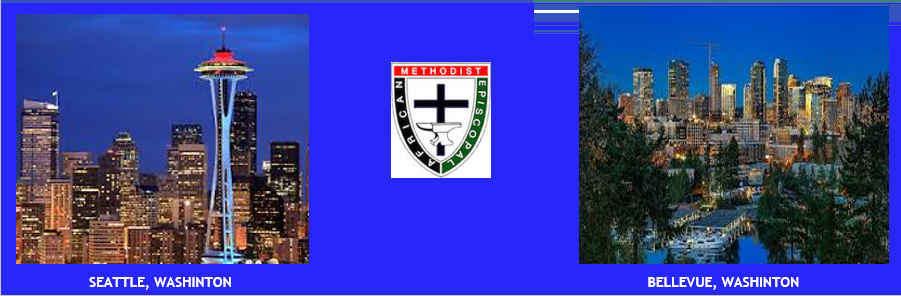 36th Biennial Session – Transportation Options & GuidelinesNOTE: The Host Hotel, Bellevue Hyatt Regency, does not provide airport transportation.However, below are a few options:Bellevue Hyatt Hotel OptionsArrange/Schedule a Shuttle Express through the hotel for $26.00 per person/one way. Please be informed that the Hotel’s Shuttle Express may make additional stops/pickups at other sites.Booking Online: ShuttleExpress.comClick Book Now and Provide Detailed InformationArrange/Schedule Eagle Town Car/Limousine Service for $85.00 from the airport to the hotel and $65.00 dollars from the hotel to the airport. Please note that there is an additional 20% fee.Booking Direct: (206) 227-6004 – POC: MintayBooking through Hotel: (425) 462-1234 EXT 51 – POC: Any Concierges AvailablePaid Public Transportation OptionsUber Services - $50.00/$60.00 One Way: To use Uber Services, one must download the Uber App onto your smart/mobile phone.   Depending upon time of day (traffic impacts) Uber’s fees may vary.Lyft Services - $40.00/$50.00 One Way: To use Lyft Services, one must download the Lyft App onto your smart/mobile phone.   Depending upon time of day (traffic impacts) Lyft’s fees may vary.All Other Public Transportation (Taxi/Yellow Cab…etc.) – Cost May Vary, Please Inquire At Your Own Pace5th District Lay Transportation OptionsIMPORTANT DISCLAIMER: Everyone’s travel request is important to us, however to better manage and sustain a successful travel program; we must place parameters around travel requests and services. The 36th Biennial Sessions begins with an Opening Service on June 30th and the first day of business begins July 1st, there will be limited transportation on those days.  Therefore if you will be requesting transportation from the 5th District, please adhere to the travel blocks and schedule/arrange your travel accordingly.  Friday June 28th 	               12PM – 9PM from Arrival to the Hotel Site Saturday June 29th 	8AM –  9PM from Arrival to the Hotel Site Sunday June 30th	                 9AM – 5PM from Arrival to the Hotel Site	Monday July 1st		8AM - 12PM from Arrival to the Hotel SiteThursday July 4th 	                3PM – 9PM from Hotel to DepartureFriday July 5th 		8AM – 5PM from the Hotel to Departure36th Biennial Session – Transportation Request FormNOTE: Please remember to refer to the guidelines and travel restrictions found on the first page.  All Travel Requests submitted, requesting travel outside of the restrictions will not be acknowledged.   INSTRUCTIONS:Please type or print and return a completed copy to the Travel Team listed below. All travel requests for the 36th Biennial Session must be received by 5PM PST - June 10th, 2019.Please complete one form per traveler.  Do not combine more than one traveler per form. NAME: 						__________________________________________CELL PHONE:					__________________________________________EMAIL:						__________________________________________ARRIVAL AIRLINE/BUS/TRAIN & NUMBER: 	__________________________________________ARRIVAL BLOCK & TIME (See Below): 		__________________________________________BLOCK AVAILABILITY FOR ARRIVALSFriday June 28th 	12AM – 9PM from Arrival to the Hotel Site Saturday June 29th 	8AM – 9PM from Arrival to the Hotel Site Sunday June 30th	9AM – 5PM from Arrival to the Hotel Site	Monday July 1st	             8AM – 12PM from Arrival to the Hotel SiteDEPARTURE AIRLINE/BUS/TRAIN & NUMBER: 	_________________________________________DEPARTURE BLOCK & TIME (See Below): 	_________________________________________Thursday July 4th 	3PM – 9PM from Hotel to DepartureFriday July 5th 		8AM – 5PM from the Hotel to DeparturePlease return by June 10, 2019 the completed form via email to both:Faye Brown: (206) 851-952 & Bobby Brown: (206) 724-917536biennialtransportation@gmail.comUpon Receiving Your Request, you will receive a notification identifying where to meet the travel team at your arrival/departure locations.